Scheda di iscrizione seminario gratuito (su piattaforma Zoom) riservato a Socie/i Associate/i che hanno già completato il Training Intensivo della SIDBT o alle Socie/i affiliate/i che hanno partecipato alla prima parte del Training Intensivo (in regola con la quota per il 2023).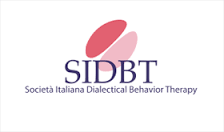 “Avviare la Case Formulation: dalle informazioni di background ai problemi attuali, al modello biosociale e alla definizione di obiettivi e target”tenuto dalla Prof.ssa Lavinia Barone e dalla dott.ssa Paola Pazzano il 20/10/2023 h.10.00-13.00(deadline 16 ottobre 2023)Cognome…………………………..………………………………………………………………Nome………………………………………………………………………………….…………….Indirizzo……………………………………………………………………………….…………….Città………………….…………………………………Prov.……..………… CAP ……………..Telefono………………………..…………….  Cellulare …………………………….………..….E-mail……………………………………………………………………………….………………Professione………………………………………………………………………….………………Team di appartenenza……………………………………………………………………………..          Tipologia socio :                 affiliato                                                      associatoConsenso al trattamento dei dati personali (ex art. 23 D.Lgs.196/2003)Il/la sottoscritto/a autorizza gli Enti organizzatori al trattamento dei dati personali con procedure automatiche e/o manuali, nel rispetto delle norme sulla privacy. In ogni momento, a norma di legge, potrò avere accesso ai miei dati e richiedere la modifica o la cancellazione.   Luogo e data…………………………………						      Firma (leggibile)………………………………….